Итоги II краевого  творческого  конкурса-фестиваля«Лермонтов!  И нет ему конца…»,  посвященого Году культурного наследия  народов России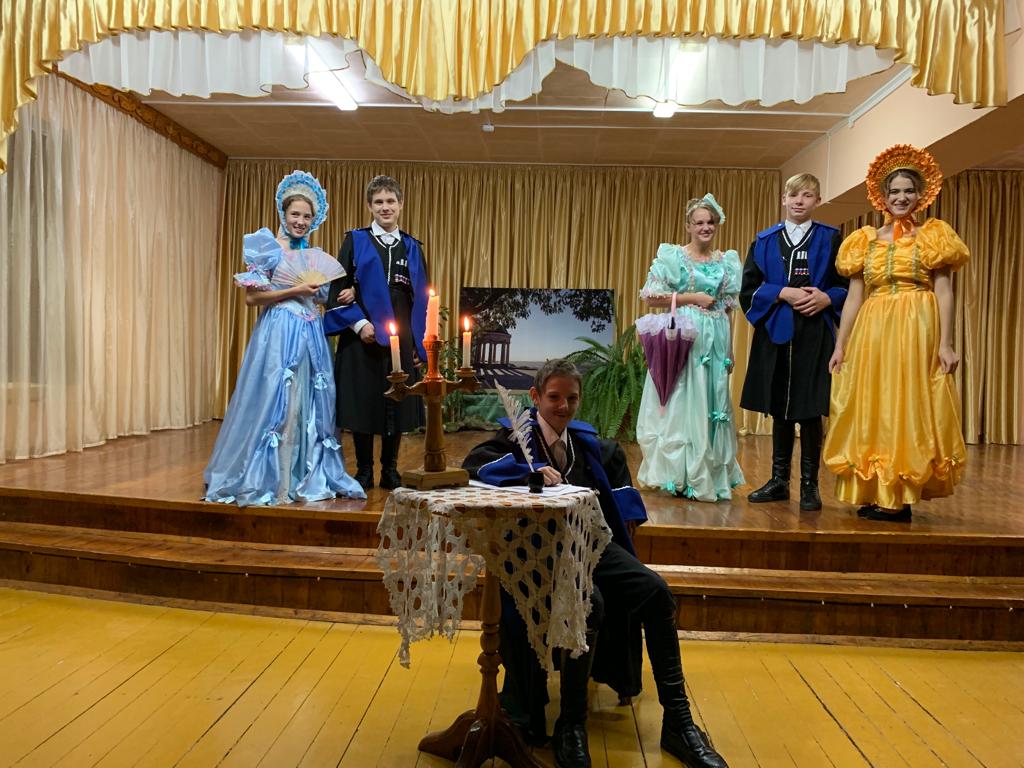 	С 1 октября по 1 ноября 2022 года педагогический коллектив государственного казенного общеобразовательного учреждения «Специальная (коррекционная) общеобразовательная школа-интернат № 1»  провел  II краевой творческий   конкурс-фестиваль «Лермонтов!  И нет ему конца…», посвященный  Году культурного наследия  народов России    и патриотическому воспитанию обучающихся.	Цель конкурса-фестиваля - формирования у детей  с ограниченными возможностями здоровья, детей-инвалидов воспитания интереса к русской классической литературе, гордости и сопричастности к великому достоянию своей Родины - творчеству М.Ю. Лермонтова, патриоту своего Отечества. 	Воспитанники 18 государственных казенных общеобразовательных учреждений, реализующих адаптированные программы основного общего образования, приняли участие в конкурсе по двум номинациям: «Художественное слово», «Изобразительное искусство».	Учащиеся созданного в 2022-2023 учебном году школьного театра «Муза» (художественный руководитель Фоменко Ольга Владимировна) также приняли участие в конкурсе.	Результат - Диплом I степени в номинации «Художественное слово».